............................. :ﺍﻷﺳﺘﺎﺫﺍﻟﻤﺪﻳﺮﻳﺔ ﺍﻹﻗﻠﻴﻤﻴﺔ : ..............................ﺍﻟﻤﺴﺘﻮﻯ ﺍﻟﺪﺭﺍﺳﻲ : ﺍﻷﻭﻝ ﺍﺑﺘﺪﺍﺋﻲ……………………….. :ﻣﺆﺳﺴﺔﺍﻟﻤﺮﺟﻊ ﺍﻟﻤﻌﺘﻤﺪ   : ﻋﺎﻟﻢ ﺍﻟﺘﺮﺑﻴﺔ ﺍﻟﺘﺸﻜﻴﻠﻴﺔ2019-2020 :ﺍﻟﻤﻮﺳﻢ ﺍﻟﺪﺭﺍﺳﻲﺗﻮﻗﻴﻊ اﻟﻤﻔﺘﺶ)ة(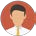 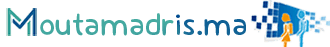 ﺗﻮﻗﻴﻊ اﻟﻤﺪﻳﺮ)ة(ﺗﻮﻗﻴﻊ اﻷﺳﺘﺎذ)ة(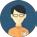 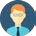 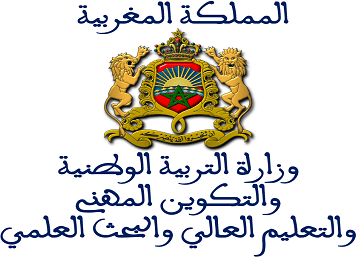 ﺍﻟﻌﻨﺼﺮ ﺍﻟﺘﺸﻜﻴﻠﻲﺍﻟﻤﻮﺍﺿﻴﻊﺍﻷﺳﺎﺑﻴﻊﺍﻟﻮﺣﺪﺍﺕﺗﻘﻮﻳﻢ ﺗﺸﺨﻴﺼﻲﺗﻘﻮﻳﻢ ﺗﺸﺨﻴﺼﻲ1ﺟﺴﻢ ﺍﻹﻧﺴﺎﻥ2ﺍﻟﺪﻋﺴﻮﻗﺔ3ﺍﻷﻭﻟﻰﺍﻟﻨﻘﻂﺁﻧﻴﺔ ﻣﻦ ﺍﻟﻔﺨﺎﺭ4ﺍﻟﻨﻘﻂﺣﺮﻭﻑ ﻭ ﺃﺷﻴﺎء5ﺃﺩﻭﺍﺕ ﻣﺪﺭﺳﻴﺔ6ﺍﻟﺜﺎﻧﻴﺔﺍﻟﻔﺮﺍﺷﺎﺕ7ﺗﻘﻮﻳﻢ ﻭﺩﻋﻢﺗﻘﻮﻳﻢ ﻭﺩﻋﻢ9 ﻭ 8ﺍﻷﺭﻳﻜﺔ10ﺍﻟﺪﻣﻴﺔ11ﺍﻟﺜﺎﻟﺜﺔﺍﻟﻨﻘﻂﺍﻟﺴﻮﻕ12ﺍﻟﻜﺘﺎﺏ13ﻗﻄﺮﺍﺕ ﺍﻟﻤﻄﺮ14ﺍﻟﺮﺍﺑﻌﺔﺍﻟﻨﻘﻂ ﻭﺍﻟﺨﻄﻮﻁﻣﻠﻌﺐ ﻛﺮﺓ ﺍﻟﻘﺪﻡ15ﺗﻘﻮﻳﻢ ﻭﺩﻋﻢ17 ﻭ 16ﺃﺯﻫﺎﺭ ﺑﺄﻟﻮﺍﻥ ﺃﺳﺎﺳﻴﺔ18ﺍﻷﻟﻮﺍﻥﺃﺯﻫﺎﺭ ﺑﺄﻟﻮﺍﻥ ﺛﺎﻧﻮﻳﺔ19ﺍﻟﺨﺎﻣﺴﺔﺍﻟﺒﻬﻠﻮﺍﻥ20ﻭﺳﺎﺋﻞ ﺍﻟﻨﻘﻞ21ﺍﻟﺨﻄﻮﻁﺍﻟﺰﺭﺑﻴﺔ ﺍﻟﻤﻐﺮﺑﻴﺔ22ﺍﻟﺴﺎﺩﺳﺔﻣﻼﺑﺲ ﺗﻘﻠﻴﺪﻳﺔ23ﺗﻘﻮﻳﻢ ﻭﺩﻋﻢﺗﻘﻮﻳﻢ ﻭﺩﻋﻢ25 ﻭ 24ﻋﻴﺪ ﺍﻟﺤﻨﺎء26ﻋﻠﻢ ﺑﻼﺩﻱ27ﺍﻟﺴﺎﺑﻌﺔﺍﻟﺨﻄﻮﻁﺍﻟﺰﺧﺮﻓﺔ28ﺍﻟﺨﻄﻮﻁﺍﻟﺴﻮﺭ29ﺃﻧﺸﻄﺔ ﺣﺮﺓ30ﺍﻟﺜﺎﻣﻨﺔﻟﻮﺣﺔ ﺍﻟﻤﻌﺮﺽ31ﺗﻘﻮﻳﻢ ﻭﺩﻋﻢﺗﻘﻮﻳﻢ ﻭﺩﻋﻢ33 ﻭ 32ﺍﺟﺮﺍءﺍﺕ ﺁﺧﺮ ﺍﻟﺴﻨﺔﺍﺟﺮﺍءﺍﺕ ﺁﺧﺮ ﺍﻟﺴﻨﺔ34